    Mäng „Külas silmapaistval meremehel“ Kukruse Polaarmõisas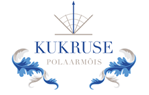 Marsruudileht.  «Reisime jaamades»Meeskond nr ………………………………Mäng kestab 60 minutit. Mängu kohaks kogu mõis.Töötame rangelt vastavalt oma marsruudile!JaamÜlesandedQR-koodJaam  1Autobiograaf Võtke leht oma meeskonna numbriga.Kirjutage AINULT oma meeskonna liikmete nimede esitähed (võite kasutada mis tahes tähestikku).Jaam  2Otsijad (kasutasime  OR-koode)Eesmärk on leida võimalikult palju koode.Leides koodi, lugege ülesanne ja andke vastusPärast ülesande lahendamist, tagastage see juhile jaamas 3Jaam 3PolaartubaKõige sõbralikum meeskond: mitu teie meeskonna inimest mahtus wigwami?Täpne laskur: meeskonnal on õigus teha 10 viset!Jaam 4KinomajaMis on Adamsi Mammut?(vihje: vaata ekraani)Jaam 5Leia mind! (kasutasime vanu fotosid, mille saime muuseumi töötajatelt)  Leidke objekt teie ees oleva pildiga. Pildistage see objekt ja näidake juhile jaamas 6Jaam 6FotostuudioKonkurentsi foto!Tehke eksklusiivne meeskonnafoto kostüümides (mütsides, aksessuaarides jne).Valige koht mõisal pildistamiseks!Jaam 7ReklaamibürooLoo oma reklaam!"Polaarmõis – see on ... ! Soovitame külastada! "